Приложение № 5Творческий проект«Фуксия»Автор: Захарова Любовь4-ый год обучения, 17 лет,педагог дополнительного образованияХрулева Ирина ВладимировнаВведениеОбоснование выбора темыОбщие сведения о цветке фуксия (Работа с литературой. Сбор информации)Описание цветкаСложность темыЦели и задачиОсновная частьЗвездочка обдумыванияИсследование темыразработка выкроекразработка техники окрашиванияразработка техники буленияразработка вида сердцевинкиразработка последовательности сборки цветкаРасчет количества цветов, бутонов,  лепестков, листьев, проволочных стебельков, ветокАлгоритм изготовленияОформление готового изделияОценка качестваЗаключениеСписок литературыФотография1. Введение.Обоснование выбора темы.Цветок фуксия давно привлекал меня своими необычными цветами. Это растение украшает мой дом уже несколько лет. И когда начинает цвести, у меня всегда поднимается настроение. Я наблюдаю как бутоны превращаются в красивые соцветия разные по окраске. Понаблюдав за живым цветком, у меня возникло желание поспорить с природой и воссоздать эту красоту из ткани, ведь опыт изготовления цветов по выкройкам у меня есть, т.к. в объединении «Цветочная мозаика» я занимаюсь несколько лет и знаю все тапы изготовления цветов. Но прежде чем приступить к работе, мне захотелось узнать более подробно об этом растении. Общие сведения о цветке фуксия.Фуксия получила свое название в честь медика – ботаника Леонардо Фукса, жившего в 16 веке. Родиной растения является Центральная и Южная Америка. Фуксия растет в горах (до 3500м над уровнем моря). Попала фуксия из Чили в конце 18 века сначала в Англию, а затем быстро распространилась по Европе. Растение оказалось благодатным материалом в руках селекционеров, и к концу 19 века было получено большое количество гибридов и сортов с разнообразными по окраске и размеру цветками. Различаются кустовые и стелющиеся формы. Фуксия – очень неприхотливое комнатное растение. Единственный ее «каприз» заключается в том, что после того, как начинается цветение, растение нельзя переворачивать и переставлять. Это момент повлечет за собой опадение бутонов и цветов. Весной и летом поливают растение часто, полезно опрыскивание, каждые две недели рекомендуется подкормка минеральными удобрениями.  С наступлением зимнего периода полив уменьшают, подкормку и опрыскивание прекращают.Описание цветка.Фуксия представляет собой вечнозеленый кустарник. Длинночерешковые зеленые  сильно вдавливаемыми жилками листья имеют овальную или яйцевидную форму, по краям зубчатые, расположены на стеблях супротивно. Молодые стебли и черешки красноватого оттенка. Цветки одиночные, пазушные, свисают вниз подобно фонарикам. Они состоят из трубчатой чашечки с четырьмя заостренными, далеко отогнутыми чашелистиками  и колокольчатого венчика, который может быть простым, полумахровым и махровым. Из-под венчика – юбочки свисают тычинки и пестик.Сложность темы.Собрав необходимые сведения о цветке и исследовав живой цветок, я поняла, что сложностью в изготовлении для меня будет разработка вида окрашивания, выбор техники буления, изготовление тычинок и сборка самого цветка. Со всеми остальными операциями я должна легко справиться, так как обладаю необходимыми знаниями и умениями. Выкройки цветов и листьев буду изготавливать с живого цветка, это так же не вызовет затруднений – я умею это  делать.Цели и задачи.Я поставила перед собой цель – исследовать и изготовить цветок фуксия в цветочном горшке. Решаю следующие задачи: - собрать информацию о цветке; - составить звездочку обдумывания, для организации рабочего времени;- исследовать цветок с целью разработки выкроек, техники окрашивания, буления, изготовления вида сердцевинки;- рассчитать необходимое количество цветов, листьев, бутонов, веток, проволочных стебельков;-оформить изделие.2. Основная часть.Звездочка обдумывания Назначение			           Материалы			              Инструменты  иУкрашение интерьера		1. Ткань 				      оборудование					            2. Проволока		                           1. Эл.плитка					            3. Клей ПВА			               2. Бульки					                        4. Гофрированная бумага                  3. Ножи							5. Картон		            	   4. Шило	Оценка изделия			 6. Цветочная плошка         		    5. НожницыТаблица качества		            7. Пенопласт   изделия   				8. Пластилин					9.Батик красный					10. Вата 11. Нитки х/б Экономические 	                    Фуксия                                             Техника безопасности затраты	                               в цветочном горшке	                        Правила по техникеСтоимость материала							    безопасностиТехнология			                    Основные этапы	                 Требования к   изготовления                                             конструирования	                         оформлениюАлгоритм изготовления                       - разработка выкроек    	                  Соблюдение       цветов                                               - разработка техники                        пропорцийокрашивания                  	       Аккуратность- разработка техники                                                                                     буления                                                                 - разработка вида                                                                   сердцевинки                                                                - последовательность сборки     - расчет количества листьев,      проволочных стебельков3. Исследование цветов.3.1 Разработка выкроек.Выкройки цветов и листьев изготавливаю с живого цветка по правилам ранее мне знакомым. На один цветок потребуется деталь № 1 - 2шт., деталь № 2 - 4 шт.; бутоны делаем из ваты и детали № 1 - 1 шт. листья изготавливаем продолговатой формы, деталь № 3.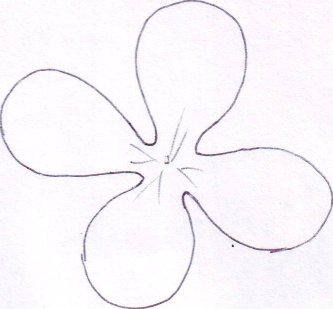 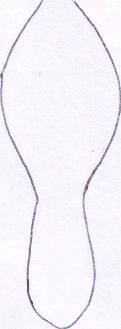 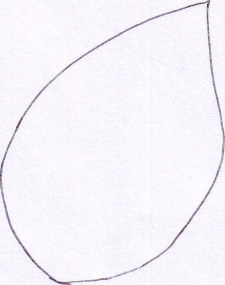               деталь № 1 - 2 шт.              деталь № 2 - 4 шт.  деталь № 3 - листок3.2. Разработка техники окрашивания.Окраска цветовДеталь № 1 - выкраиваем из белой ткани, обработанной желатином и тонкой кисточкой красителем «Батик - красный» проводим тонкие жилки.Деталь № 2 - выкраиваем из белой ткани, обработанной желатином, и окрашиваем красителем «Батик - красный» в розовый цвет с полутоном. Окраска бутонов.Ватный шарик на бутон окрашиваем красителем « Батик - красный» в ярко - красный цвет.Деталь № 1 - так же окрашиваем ярко - желтым цветом.Листья окрашиваем красителем «Батик - зеленый» в сочный зеленый цвет.3.3. Разработка техники буления.Деталь № 1 булить подходящей булькой по лепесткам. Затем одну часть булим в середину с лица, чтобы получилась закрытая деталь, а другую часть булим с изнанки, добиваясь открытой детали.Деталь № 2 булим подходящей булькой по всей длине, добиваясь изогнутости выступающего листка.Для бутона деталь № 1 булим подходящей булькой лепестки, и не переворачивая середину венчика так, чтобы получился закрытый цветок. Листья обрабатываем двойным и одинарным ножом как обычные листья.3.4. Разработка вида сердцевинки.Сердцевинки делаем из красных х/б ниток, покрывая их клеем ПВА для жесткости. Затем окрашиваем в ярко - красный цвет красителем «Батик - красный». 5 -6 красны ниток закрепляем на проволоке и у основания делаем меленькую шишечку из ваты, чтобы затем плотно закрепить цветок. Концы нитей выравниваем и на концах делаем напыление из желтой манки.3.5. разработка последовательности сборки цветка.На сердцевинку надеваем отбуленный закрытый венчик № 1, смазываем его клеем ПВА, и надеваем другой венчик № 1 - открытый. Затем поочереди приклеиваем лепестки № 2 - 4 штуки, распределяя их один против другого, закрепив ниткой. У основания цветка делаем шишечку из ваты и красим ее зеленой гуашью.Сборка бутона.На красную ватную шишечку надеваем венчик № 1 отбуленный в виде закрытого цветка. У основания бутона делаем шишечку из ваты и так же, как и у цветка окрашиваем зеленой гуашью.4. Расчет количества цветов, бутонов, лепестков, листьев, проволочных стебельков, веток.Определяется, что будем делать 5 веток с цветами и листьями, и две ветки с бутонами и листьями. Для удобства расчета составляем таблицу.Таблица № 15. алгоритм изготовления.Расчет требуемого количества цветов, бутонов, листьев, веток, проволоки.Изготовление венчиков, листьев.Покраска венчиков, листьев.Изготовление проволочных стебельков.Изготовление тычинок, бутонов,Буление венчиков, листьев.Сборка цветов, бутонов.Сборка веточек.- цветы, листья.-бутоны, листья.Подготовка цветочной плошки (пенопласт, пластилин).Оформление растения в плошку.6. Оформление готового изделия.После того, как растение установили в плошку необходимо расправить все цветы, листья, бутоны. Затем закрываем пластилин керамзитом. 7. Качество изделия оцениваем по таблице качества «Критерии оценки творческих работ».3. Заключение.Считаю, что с поставленной целью и задачами я справилась успешно. Преодолела все предполагаемые трудности: самостоятельно разработала вид окрашивания, технику буления, изготовления тычинок и порядок сборки цветка. Узнала много интересного о самом растении фуксия. Мне очень нравится изготовленная работа фуксия в цветочном горшке.Список литературы.      1. Быстрицкая М.Н. «Цветы от каллажа к декупажу». Издательство «Эксмо», Москва, 2008г.2. Гликина Н. А. «В подарок - цветы из ткани для украшения одежды и интерьера». Издательство «Сова» 2007 год.3. Красиков С.П. «Цветы и самоцветы». Издательство ФАИР – ПРЕСС, Москва, 1998г.    4. Сухорукова Е.П.,  Чечулинская Л.Г.  «Искусство делать цветы». Издательство «Культура и традиции» 1994 год.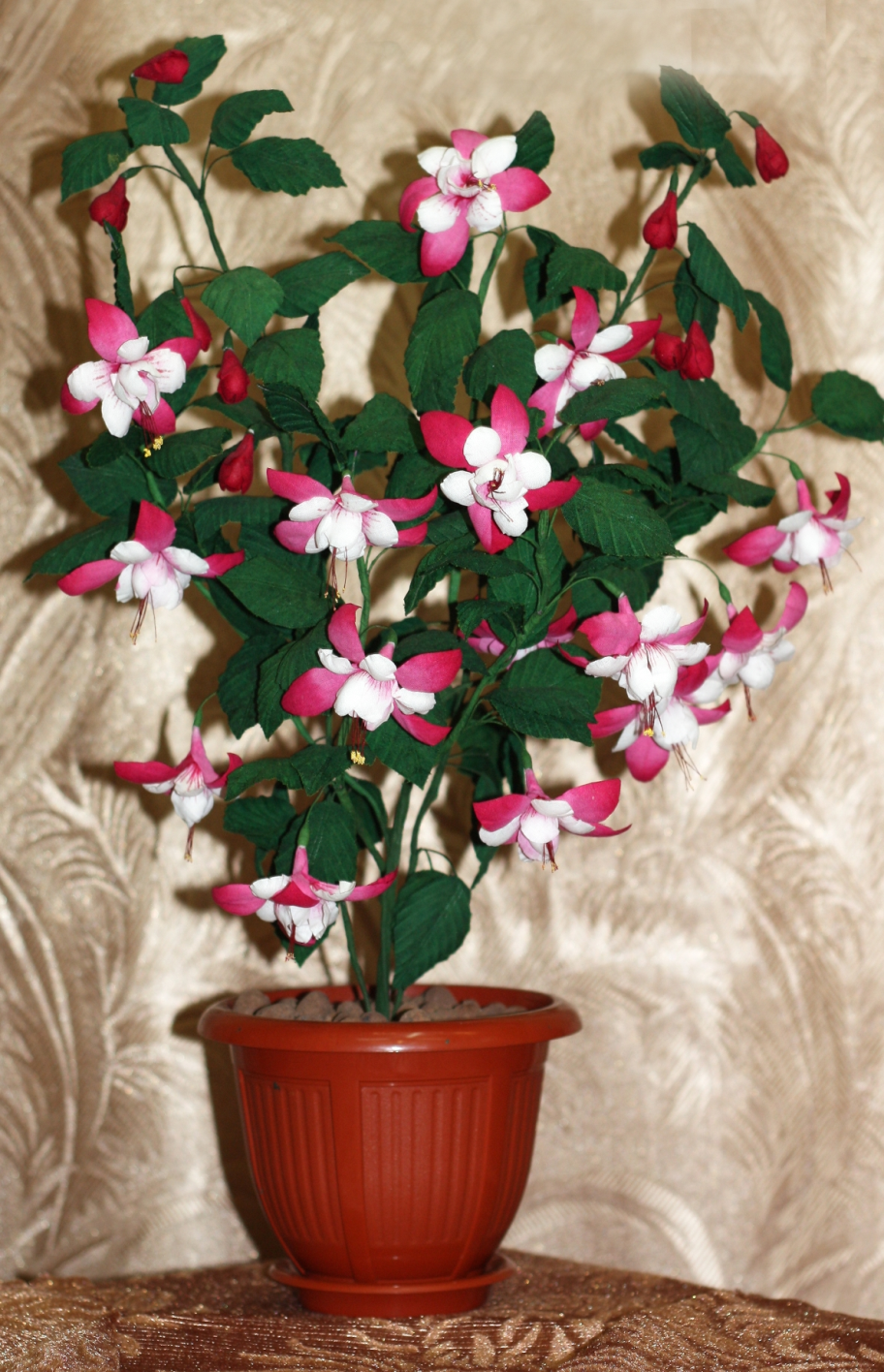 Кол - воветокКол -воЦветовибутоновДеталь№ 1Деталь№ 2Кол - волистьевПроволокана цветы ибутоныПроволокана листьяПроволокана ветки5 ветокс цветами15206070157055 ветокс цветами2 веткис бутоном1010-40104022 веткис бутоном Итого253060110251107№ п/п           ПоказателиМах1. Новизна изделия10 62. Сложность работы     трудоемкость10 6     сложность в сборке10 63. Разработка техникибуления1064. Разработка техникиокрашивания20 65. Соответствие внешнеговида с живым цветком10 66. Качество выполнениявсех операций 1067. Гармоничность цветовой гаммы10 68. Эстетическое оформление106                                     Итого1006